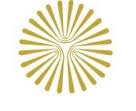 دانشگاه پیام نور استان آذربایجانشرقی(واحد اهر)فرم مشخصات کارکنان دانشگاه پیام نور اهردانشگاه پیام نور استان آذربایجانشرقی(واحد اهر)فرم مشخصات کارکنان دانشگاه پیام نور اهرمشخصات فردی: نام و نام خانوادگی : حسین شامی دیزجسمت : همکار خدماتیمدرک تحصیلی : کاردانیتلفن مستقیم : 44346341 - 041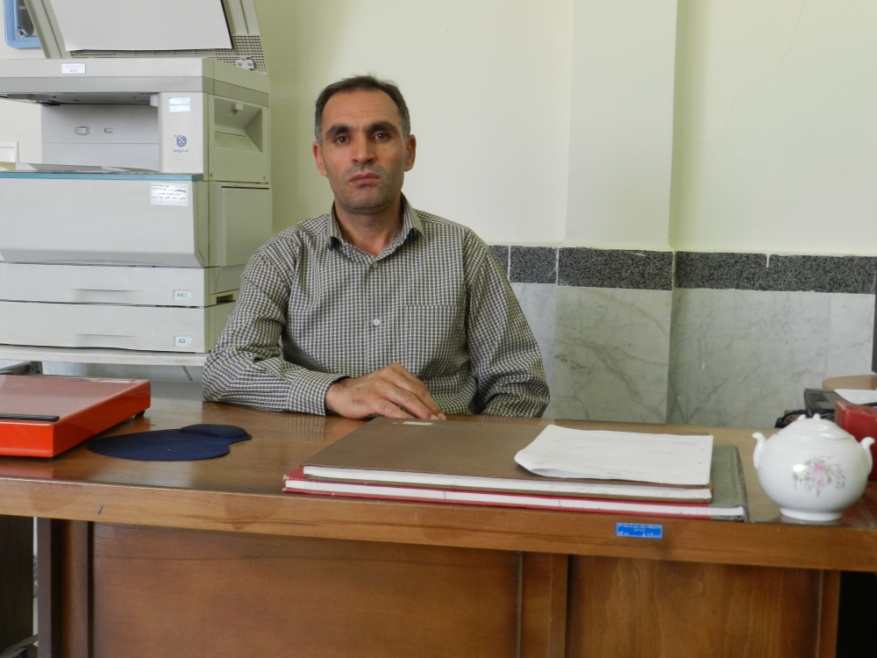 تلفن داخلی : 110-44346341-041آدرس الکترونیکی : shami54h@gmail.comمشخصات فردی: نام و نام خانوادگی : حسن عظمامصطفاچاییسمت : همکارخدماتیمدرک تحصیلی : کاردانی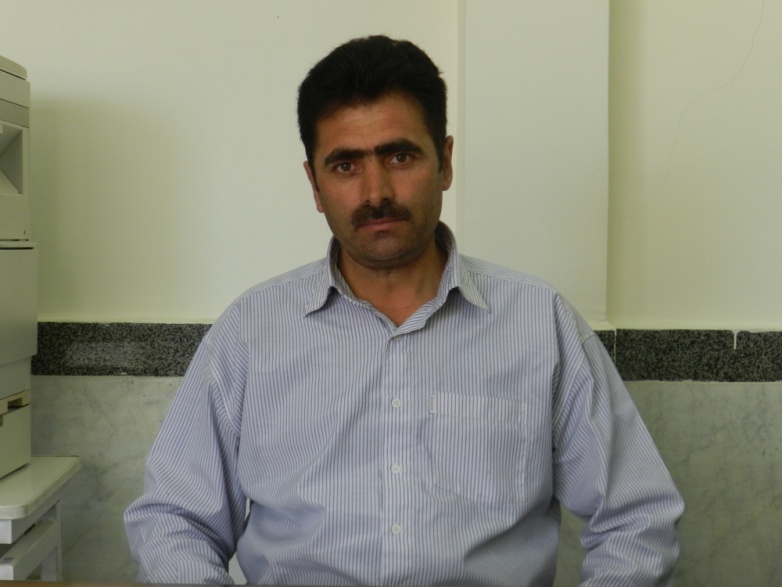 تلفن مستقیم : 44346341 - 041تلفن داخلی :110-44346341-041آدرس الکترونیکی : 